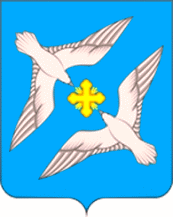 Совет депутатов муниципального образования сельское поселения «Успенское» Ржевского района Тверской области                                                        Решение07.02.2020                                                                                                     № 68Об утверждении Положения о порядке принятия решения о применении к депутату, главе муниципального образования мер ответственности в муниципальном образовании сельское поселение «Успенское» Ржевского района Тверской областиВ соответствии с Федеральным законом от 06.10.2003 № 131-ФЗ "Об общих принципах организации местного самоуправления в Российской Федерации", Федеральным законом от 25.12.2008 № 273-ФЗ "О противодействии коррупции", законом Тверской области от 15.07.2015 № 76-ЗО "Об отдельных вопросах, связанных с осуществлением полномочий лиц, замещающих муниципальные должности в Тверской области", Совет депутатов сельского поселения «Успенское» решил:1. Утвердить Положение о порядке принятия решения о применении к депутату, главе муниципального образования мер ответственности в муниципальном образовании сельское поселение «Успенское» Ржевского района Тверской области" (прилагается).2. Настоящее решение вступает в силу со дня его подписания и подлежит обнародованию в установленном порядке, размещению на официальном сайте сельского поселения «Успенское» Ржевского района в информационно-телекоммуникационной сети "Интернет".Приложение
к решению сельского поселения «Успенское» Ржевского района
Положениео порядке принятия решения о применении к депутату, главе муниципального образования мер ответственности в муниципальном образовании сельское поселение «Успенское» Ржевского района Тверской области"1. Настоящее Положение определят порядок применения к депутату, выборному должностному лицу местного самоуправления мер ответственности в муниципальном образовании сельское поселение «Успенское» Ржевского района, представившим недостоверные или неполные сведения о своих доходах, расходах, об имуществе и обязательствах имущественного характера, а также сведения о доходах, расходах, об имуществе и обязательствах имущественного характера своих супруги (супруга) и несовершеннолетних детей, в соответствии с требованиями части 7.3-1 статьи 40 Федерального закона от 06.10.2003 № 131-ФЗ «Об общих принципах организации местного самоуправления в Российской Федерации».2. Меры ответственности2.1. К депутату, выборному должностному лицу местного самоуправления, представившим недостоверные или неполные сведения о своих доходах, расходах, об имуществе и обязательствах имущественного характера, а также сведения о доходах, расходах, об имуществе и обязательствах имущественного характера своих супруги (супруга) и несовершеннолетних детей, если искажение этих сведений является несущественным, могут быть применены следующие меры ответственности:1) предупреждение;2) освобождение депутата, члена выборного органа местного самоуправления от должности в представительном органе муниципального образования, выборном органе местного самоуправления с лишением права занимать должности в представительном органе муниципального образования, выборном органе местного самоуправления до прекращения срока его полномочий;3) освобождение от осуществления полномочий на постоянной основе с лишением права осуществлять полномочия на постоянной основе до прекращения срока его полномочий;4) запрет занимать должности в представительном органе муниципального образования, выборном органе местного самоуправления до прекращения срока его полномочий;5) запрет исполнять полномочия на постоянной основе до прекращения срока его полномочий.3. Порядок принятия решения при поступлении в муниципальное образование заявления о допущенных нарушениях депутатом, выборным должностным лицом местного самоуправления3.1. При поступлении в муниципальное образование заявления Губернатора Тверской области, предусмотренного частью 7.3 статьи 40 Федерального закона, содержащего информацию о допущенных нарушениях (далее - заявление), депутатом, главой муниципального образования, председатель Совета депутатов сельского поселения в 10-дневный срок: - письменно уведомляет о содержании поступившего заявления лицо, в отношении которого поступило заявление, а также о дате, времени и месте его рассмотрения; - разъясняет любым доступным способом, позволяющим подтвердить факт разъяснения, порядок принятия решения о применении мер ответственности лицу, в отношении которого поступило заявление;- письменно уведомляет Губернатора Тверской области о дате, времени и месте заседания Совета депутатов сельского поселения об рассмотрении заявления; - предлагает лицу, в отношении которого поступило заявление, дать письменные пояснения по существу выявленных нарушений, которые будут оглашены при рассмотрении заявления Советом депутатов сельского поселения. 3.2. Неявка лица, в отношении которого поступило заявление надлежащем образом извещенного о месте и времени заседания Совета депутатов сельского поселения, не препятствует рассмотрению заявления.В таком случае копия принятого решения должна быть вручена либо направлена по почте указанному лицу не позднее 3 рабочих дней с момента принятия.4. Порядок применения мер ответственности4.1. Применение мер ответственности, указанных в пункте 2.1 настоящего Положения, осуществляется решением Совета депутатов сельского поселения, принимаемым большинством голосов от числа избранных депутатов на основании результатов тайного голосования, проведенного в порядке, установленном Регламентом работы Совета депутатов сельского поселения.4.2. Решение представительного органа муниципального образования по вопросу применения меры ответственности к депутату, главе муниципального образования, принимается не позднее чем через 30 дней со дня поступления заявления, а если это заявление поступило после проведения очередной сессии представительного органа муниципального образования, - не позднее чем через три месяца со дня поступления заявления.4.3 Лицу, в отношении которого поступило заявление обязано в срок не позднее 10 дней до начала заседания по рассмотрению заявления, подать письменные пояснения по существу выявленных нарушений, которые будут оглашены при рассмотрении заявления Советом депутатов сельского поселения.4.4. Лицо, в отношении которого поступило заявление, не принимает участия в голосовании по вопросу о применении к нему меры ответственности.4.5. В ходе рассмотрения вопроса по заявлению председатель Совета депутатов сельского поселения:- оглашает поступившее заявление; - разъясняет присутствующим депутатам недопустимость конфликта интересов при рассмотрении вопроса о применении меры ответственности и предлагает указать на наличие такого факта у лиц, присутствующих на заседании, и в случае его наличия самоустраниться либо предлагает депутатам разрешить вопрос об отстранении от принятия решения о применении меры ответственности депутата, имеющего конфликт интересов; - объявляет о наличии кворума для решения вопроса о применении меры ответственности; - оглашает письменные пояснения лица, в отношении которого поступило заявление и предлагает ему выступить по рассматриваемому вопросу; - предлагает депутатам и иным лицам, присутствующим на заседании представительного органа, высказать мнения относительно рассматриваемого вопроса; - объявляет о начале тайного голосования.4.6.  К лицу, в отношении которого рассматривается заявление, может быть применена только одна мера ответственности5. Итоги проведения тайного голосования5.1. По итогам голосования представительный орган муниципального образования утверждает протокол и принимает решение.5.2. В решении о применении к лицу, замещающему муниципальную должность, мер ответственности указываются основание его применения и соответствующий пункт части 7.3-1 статьи 40 Федерального закона от 06.10.2003 № 131-ФЗ «Об общих принципах организации местного самоуправления в Российской Федерации».5.3. Лицо, замещающее муниципальную должность, вправе обжаловать решение о применении к нему мер ответственности.5.4. Копия принятого решения должна быть вручена под роспись либо направлена по почте указанному лицу не позднее 3 рабочих дней с момента принятия.5.5. Копия решения о применении меры ответственности к лицу, в отношении которого рассмотрено заявление, не позднее 10 дней со дня его принятия направляется Губернатору Тверской областиПредседатель Совета депутатов МО сельское поселение «Успенское»                                    В.В.Старовойтов